ИзвещениеOR-код для оплаты 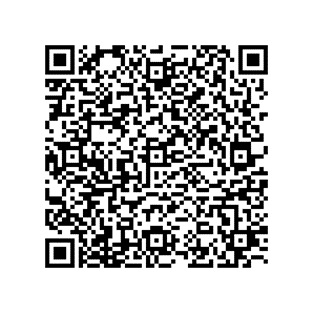 Форма № ПД-4 Форма № ПД-4 Форма № ПД-4 Форма № ПД-4 Форма № ПД-4 Форма № ПД-4 Форма № ПД-4 Форма № ПД-4 Форма № ПД-4 Форма № ПД-4 Форма № ПД-4 Форма № ПД-4 Форма № ПД-4 Форма № ПД-4 Форма № ПД-4 Форма № ПД-4 Форма № ПД-4 Форма № ПД-4 Форма № ПД-4 Форма № ПД-4 Форма № ПД-4 Форма № ПД-4 Форма № ПД-4 Форма № ПД-4 Форма № ПД-4 Форма № ПД-4 ИзвещениеOR-код для оплаты СРО РАМССРО РАМССРО РАМССРО РАМССРО РАМССРО РАМССРО РАМССРО РАМССРО РАМССРО РАМССРО РАМССРО РАМССРО РАМССРО РАМССРО РАМССРО РАМССРО РАМССРО РАМСКППКППКППКПП263201001263201001263201001263201001ИзвещениеOR-код для оплаты (наименование получателя платежа)(наименование получателя платежа)(наименование получателя платежа)(наименование получателя платежа)(наименование получателя платежа)(наименование получателя платежа)(наименование получателя платежа)(наименование получателя платежа)(наименование получателя платежа)(наименование получателя платежа)(наименование получателя платежа)(наименование получателя платежа)(наименование получателя платежа)(наименование получателя платежа)(наименование получателя платежа)(наименование получателя платежа)(наименование получателя платежа)(наименование получателя платежа)ИзвещениеOR-код для оплаты 2632115793263211579326321157932632115793263211579326321157932632115793------------------------------------------------------------------------------------------------------------------------------------------------------------------------------------------------------------------------------------------------------------------------------------------------------------------------------------------------------------------------ИзвещениеOR-код для оплаты ИНН налогового органа*ИНН налогового органа*ИНН налогового органа*ИНН налогового органа*ИНН налогового органа*ИНН налогового органа*ИНН налогового органа*и его сокращенное наименованиеи его сокращенное наименованиеи его сокращенное наименованиеи его сокращенное наименованиеи его сокращенное наименованиеи его сокращенное наименованиеи его сокращенное наименованиеи его сокращенное наименованиеи его сокращенное наименованиеи его сокращенное наименованиеи его сокращенное наименованиеи его сокращенное наименованиеИзвещениеOR-код для оплаты р/счет 40703810060100000512р/счет 40703810060100000512р/счет 40703810060100000512р/счет 40703810060100000512р/счет 40703810060100000512р/счет 40703810060100000512р/счет 40703810060100000512р/счет 40703810060100000512р/счет 40703810060100000512р/счет 40703810060100000512р/счет 40703810060100000512р/счет 40703810060100000512р/счет 40703810060100000512р/счет 40703810060100000512р/счет 40703810060100000512р/счет 40703810060100000512вСТАВРОПОЛЬСКОЕ ОТДЕЛЕНИЕ N5230 ПАО СБЕРБАНКСТАВРОПОЛЬСКОЕ ОТДЕЛЕНИЕ N5230 ПАО СБЕРБАНКСТАВРОПОЛЬСКОЕ ОТДЕЛЕНИЕ N5230 ПАО СБЕРБАНКСТАВРОПОЛЬСКОЕ ОТДЕЛЕНИЕ N5230 ПАО СБЕРБАНКСТАВРОПОЛЬСКОЕ ОТДЕЛЕНИЕ N5230 ПАО СБЕРБАНКСТАВРОПОЛЬСКОЕ ОТДЕЛЕНИЕ N5230 ПАО СБЕРБАНКСТАВРОПОЛЬСКОЕ ОТДЕЛЕНИЕ N5230 ПАО СБЕРБАНКСТАВРОПОЛЬСКОЕ ОТДЕЛЕНИЕ N5230 ПАО СБЕРБАНКСТАВРОПОЛЬСКОЕ ОТДЕЛЕНИЕ N5230 ПАО СБЕРБАНКИзвещениеOR-код для оплаты (номер счета получателя платежа)(номер счета получателя платежа)(номер счета получателя платежа)(номер счета получателя платежа)(номер счета получателя платежа)(номер счета получателя платежа)(номер счета получателя платежа)(номер счета получателя платежа)(номер счета получателя платежа)(номер счета получателя платежа)(номер счета получателя платежа)(номер счета получателя платежа)(номер счета получателя платежа)(номер счета получателя платежа)(номер счета получателя платежа)(номер счета получателя платежа)(наименование банка)(наименование банка)(наименование банка)(наименование банка)(наименование банка)(наименование банка)(наименование банка)(наименование банка)(наименование банка)ИзвещениеOR-код для оплаты        БИК:       БИК:040702615040702615040702615040702615040702615040702615040702615040702615Кор./сч.:Кор./сч.:3010181090702000061530101810907020000615301018109070200006153010181090702000061530101810907020000615301018109070200006153010181090702000061530101810907020000615301018109070200006153010181090702000061530101810907020000615301018109070200006153010181090702000061530101810907020000615ИзвещениеOR-код для оплаты Членский взнос июнь-августЧленский взнос июнь-августЧленский взнос июнь-августЧленский взнос июнь-августЧленский взнос июнь-августЧленский взнос июнь-августЧленский взнос июнь-августЧленский взнос июнь-августЧленский взнос июнь-августЧленский взнос июнь-августЧленский взнос июнь-августЧленский взнос июнь-августЧленский взнос июнь-август    2021        2021        2021        2021        2021        2021        2021        2021        2021        2021        2021        2021    ИзвещениеOR-код для оплаты (наименование платежа)(наименование платежа)(наименование платежа)(наименование платежа)(наименование платежа)(наименование платежа)(наименование платежа)(наименование платежа)(наименование платежа)(наименование платежа)(наименование платежа)(наименование платежа)(наименование платежа)ИзвещениеOR-код для оплаты Плательщик (Ф. И. О.) Плательщик (Ф. И. О.) Плательщик (Ф. И. О.) Плательщик (Ф. И. О.) Иванова Мария ИвановнаИванова Мария ИвановнаИванова Мария ИвановнаИванова Мария ИвановнаИванова Мария ИвановнаИванова Мария ИвановнаИванова Мария ИвановнаИванова Мария ИвановнаИванова Мария ИвановнаИванова Мария ИвановнаИванова Мария ИвановнаИванова Мария ИвановнаИванова Мария ИвановнаИванова Мария ИвановнаИванова Мария ИвановнаИванова Мария ИвановнаИванова Мария ИвановнаИванова Мария ИвановнаИванова Мария ИвановнаИванова Мария ИвановнаИванова Мария ИвановнаИванова Мария ИвановнаИзвещениеOR-код для оплаты КассирСумма:Сумма:Сумма:300300300руб.руб.руб.0000коп.коп.коп.коп.коп.коп.коп.коп.коп.коп.коп.коп.коп.коп.коп.Плательщик (подпись):Плательщик (подпись):Плательщик (подпись):Плательщик (подпись):Плательщик (подпись):ИвановаИвановаИвановаИвановаИвановаИвановаИвановаИвановаИвановаДата:161616июняиюняиюняиюня2021г.С условиями приема указанной в платежном документе суммы, в т.ч. с суммой взимаемой платы за услуги банка, ознакомлен и согласен.  Подпись плательщика______Иванова____________________________С условиями приема указанной в платежном документе суммы, в т.ч. с суммой взимаемой платы за услуги банка, ознакомлен и согласен.  Подпись плательщика______Иванова____________________________С условиями приема указанной в платежном документе суммы, в т.ч. с суммой взимаемой платы за услуги банка, ознакомлен и согласен.  Подпись плательщика______Иванова____________________________С условиями приема указанной в платежном документе суммы, в т.ч. с суммой взимаемой платы за услуги банка, ознакомлен и согласен.  Подпись плательщика______Иванова____________________________С условиями приема указанной в платежном документе суммы, в т.ч. с суммой взимаемой платы за услуги банка, ознакомлен и согласен.  Подпись плательщика______Иванова____________________________С условиями приема указанной в платежном документе суммы, в т.ч. с суммой взимаемой платы за услуги банка, ознакомлен и согласен.  Подпись плательщика______Иванова____________________________С условиями приема указанной в платежном документе суммы, в т.ч. с суммой взимаемой платы за услуги банка, ознакомлен и согласен.  Подпись плательщика______Иванова____________________________С условиями приема указанной в платежном документе суммы, в т.ч. с суммой взимаемой платы за услуги банка, ознакомлен и согласен.  Подпись плательщика______Иванова____________________________С условиями приема указанной в платежном документе суммы, в т.ч. с суммой взимаемой платы за услуги банка, ознакомлен и согласен.  Подпись плательщика______Иванова____________________________С условиями приема указанной в платежном документе суммы, в т.ч. с суммой взимаемой платы за услуги банка, ознакомлен и согласен.  Подпись плательщика______Иванова____________________________С условиями приема указанной в платежном документе суммы, в т.ч. с суммой взимаемой платы за услуги банка, ознакомлен и согласен.  Подпись плательщика______Иванова____________________________С условиями приема указанной в платежном документе суммы, в т.ч. с суммой взимаемой платы за услуги банка, ознакомлен и согласен.  Подпись плательщика______Иванова____________________________С условиями приема указанной в платежном документе суммы, в т.ч. с суммой взимаемой платы за услуги банка, ознакомлен и согласен.  Подпись плательщика______Иванова____________________________С условиями приема указанной в платежном документе суммы, в т.ч. с суммой взимаемой платы за услуги банка, ознакомлен и согласен.  Подпись плательщика______Иванова____________________________С условиями приема указанной в платежном документе суммы, в т.ч. с суммой взимаемой платы за услуги банка, ознакомлен и согласен.  Подпись плательщика______Иванова____________________________С условиями приема указанной в платежном документе суммы, в т.ч. с суммой взимаемой платы за услуги банка, ознакомлен и согласен.  Подпись плательщика______Иванова____________________________С условиями приема указанной в платежном документе суммы, в т.ч. с суммой взимаемой платы за услуги банка, ознакомлен и согласен.  Подпись плательщика______Иванова____________________________С условиями приема указанной в платежном документе суммы, в т.ч. с суммой взимаемой платы за услуги банка, ознакомлен и согласен.  Подпись плательщика______Иванова____________________________С условиями приема указанной в платежном документе суммы, в т.ч. с суммой взимаемой платы за услуги банка, ознакомлен и согласен.  Подпись плательщика______Иванова____________________________С условиями приема указанной в платежном документе суммы, в т.ч. с суммой взимаемой платы за услуги банка, ознакомлен и согласен.  Подпись плательщика______Иванова____________________________С условиями приема указанной в платежном документе суммы, в т.ч. с суммой взимаемой платы за услуги банка, ознакомлен и согласен.  Подпись плательщика______Иванова____________________________С условиями приема указанной в платежном документе суммы, в т.ч. с суммой взимаемой платы за услуги банка, ознакомлен и согласен.  Подпись плательщика______Иванова____________________________С условиями приема указанной в платежном документе суммы, в т.ч. с суммой взимаемой платы за услуги банка, ознакомлен и согласен.  Подпись плательщика______Иванова____________________________С условиями приема указанной в платежном документе суммы, в т.ч. с суммой взимаемой платы за услуги банка, ознакомлен и согласен.  Подпись плательщика______Иванова____________________________С условиями приема указанной в платежном документе суммы, в т.ч. с суммой взимаемой платы за услуги банка, ознакомлен и согласен.  Подпись плательщика______Иванова____________________________С условиями приема указанной в платежном документе суммы, в т.ч. с суммой взимаемой платы за услуги банка, ознакомлен и согласен.  Подпись плательщика______Иванова____________________________